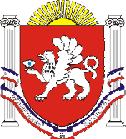 РЕСПУБЛИКА    КРЫМРАЗДОЛЬНЕНСКИЙ РАЙОНБЕРЕЗОВСКИЙ СЕЛЬСКИЙ СОВЕТ 87 (внеочередное) заседание 1 созываРЕШЕНИЕ               18.06.2019 года                   	 	с. Березовка                                       		 № 689О проекте решения Березовского сельского совета «О внесении изменений в Устав муниципального образования Березовское сельское поселение Раздольненского района Республики Крым» и назначении публичных слушанийВ соответствие с Федеральным законом от 06.10.2003 № 131-ФЗ «Об общих принципах организации местного самоуправления в Российской Федерации», Законом Республики Крым от 21.08.2014 г. № 54-ЗРК «Об основах местного самоуправления в Республике Крым» Березовский сельский совет РЕШИЛ:  1. Одобрить проект решения «О внесении изменений в Устав муниципального образования Березовское сельское поселение Раздольненского района Республики Крым» (согласно приложению 1).2. Вынести проект решения «О внесении изменений в Устав муниципального образования Березовское сельское поселение Раздольненского района Республики Крым» на публичные слушания.3. Назначить публичные слушания по вопросу рассмотрения проекта решения «О внесении изменений в Устав муниципального образования Березовское сельское поселение Раздольненского района Республики Крым» на «18» июля 2019 года по адресу: Республика Крым, Раздольненский район, с. Березовка, ул. Гагарина, 52, помещение Администрации Березовского сельского поселения, время проведения:14-00 часов.4. Утвердить Порядок учета предложений по проекту решения Березовского сельского совета «О внесении изменений в Устав муниципального образования Березовское сельское поселение Раздольненского района Республики Крым» и порядок участия граждан в обсуждении указанного документа (приложение 2).5. Утвердить:5.1. рабочую группу по организации и проведению публичных слушаний (Приложение 3).5.2. информационное сообщение о проведении публичных слушаний (Приложение № 4).6. Утвердить Порядок проведения публичных слушаний по проекту решения «О внесении изменений в Устав муниципального образования Березовское сельское поселение Раздольненского района Республики Крым» (приложение 5). 7. Рабочей группе по организации и проведению публичных слушаний осуществить организацию и проведение публичных слушаний в соответствии с Положением о публичных    слушаний в Березовском сельском поселении, утвержденным решением Березовского сельского совета 1 созыва от 17.04.2015 № 96 «Об утверждении Положения о публичных слушаниях в Березовском сельском поселении», с изменениями и дополнениями.8. Обнародовать данное решение на информационных стендах населенных пунктов Березовского сельского поселения и на официальном сайте Администрации в сети Интернет (http:/ berezovkassovet.ru).9. Установить, что предложения и рекомендации граждан по проекту решения принимаются с 19.06.2019г. по 17.07.2019 г. (ежедневно, кроме субботы и воскресенья с 8-00 до 12-00 и с 13-00 до 17-00); в письменном виде как лично так и по почте по адресу: 296260,  Республика Крым, Раздольненский район, с. Березовка, ул. Гагарина, 52.10. Разместить на информационных стендах населенных пунктов Березовского сельского поселения и на официальном сайте Администрации в сети Интернет (http:/ berezovkassovet.ru) информационное сообщение о проведении публичных слушаний и заключение по результатам публичных слушаний.11. Направить проект решения «О внесении изменений в Устав муниципального образования Березовское сельское поселение Раздольненского района Республики Крым» в прокуратуру Раздольненского района для осуществления правовой оценки на предмет соответствия действующему законодательству.13. Рассмотреть проект решения «О внесении изменений в Устав муниципального образования Березовское сельское поселение Раздольненского района Республики Крым» после получения заключения прокуратуры Раздольненского района и заключения публичных слушаний на предмет утверждения.14. Контроль за исполнением данного решения возложить на председателя Березовского сельского совета- главу Администрации Березовского сельского поселения. Председатель Березовского сельского совета – глава Администрации Березовского сельского поселения			              		А.Б.Назар                                                                          Приложение 1                                                                         к решению 87 ( внеочередного)                                                                        заседания Березовского                                                                        сельского совета 1 созыва                                                                                                                                                                           от 18.06.2019 № 689                                                                                                                             ПРОЕКТ РЕСПУБЛИКА КРЫМРАЗДОЛЬНЕНСКИЙ РАЙОНБЕРЕЗОВСКИЙ СЕЛЬСКИЙ СОВЕТ _____ заседание 1 созываРЕШЕНИЕ00.00.2019 г.                                     с. Березовка                                      № 000       О внесении изменений в Устав муниципального образования Березовское сельское поселение Раздольненского района Республики КрымВ соответствие с Федеральным законом от 06.10.2003 № 131-ФЗ «Об общих принципах организации местного самоуправления в Российской Федерации», Законом Республики Крым от 21.08.2014 г. № 54-ЗРК «Об основах местного самоуправления в Республике Крым», Березовский сельский совет РЕШИЛ:1. Внести следующие изменения в Устав муниципального образования Березовское сельское поселение Раздольненского района Республики Крым, принятый решением 3 сессии Березовского сельского совета I созыва от 05.11.2014 г. № 20 (с изменениями и дополнениями, внесенными решениями от 29.12.2016 № 366, 23.06.2017 № 434, 11.12.2017 № 482, 29.05.2018 № 559, 02.10.2018 № 590, 27.02.2019 № 644):Пункт 2 статьи 16 изложить в следующей редакции:«2. Депутатом Совета Поселения может быть избран гражданин Российской Федерации, достигший на день голосования возраста 18 лет и обладающий избирательным правом.   Не имеет права избирать и быть избранным, осуществлять другие избирательные действия гражданин Российской Федерации, признанный судом недееспособным или содержащийся в местах лишения свободы по приговору суда.  На основании международных договоров Российской Федерации и в установленном законом порядке, иностранные граждане, постоянно проживающие на территории Березовского сельского поселения, имеют право избирать и быть избранными в Совет поселения, участвовать в иных избирательных действиях на выборах в Совет Поселения на тех же условиях, что и граждане Российской Федерации.»;  1.2. Дополнить Устав статьей 22.1.  следующего содержания:«Статья 22.1. Староста сельского населенного пункта1. Для организации взаимодействия органов местного самоуправления Поселения и жителей сельского населенного пункта при решении вопросов местного значения в сельском населенном пункте, расположенном в Поселении, может назначаться староста сельского населенного пункта.2. Староста сельского населенного пункта назначается Советом Поселения по представлению схода граждан сельского населенного пункта из числа лиц, проживающих на территории данного сельского населенного пункта и обладающих активным избирательным правом.3. Староста сельского населенного пункта не является лицом, замещающим государственную должность, должность государственной гражданской службы, муниципальную должность или должность муниципальной службы, не может состоять в трудовых отношениях и иных непосредственно связанных с ними отношениях с органами местного самоуправления.4. Старостой сельского населенного пункта не может быть назначено лицо:1) замещающее государственную должность, должность государственной гражданской службы, муниципальную должность или должность муниципальной службы;2) признанное судом недееспособным или ограниченно дееспособным;3) имеющее непогашенную или неснятую судимость.5. Срок полномочий старосты сельского населенного пункта составляет 5 лет.Полномочия старосты сельского населенного пункта прекращаются досрочно по решению Совета Поселения, по представлению схода граждан сельского населенного пункта, а также в случаях, установленных пунктами 1 - 7 части 10 статьи 40 Федерального закона от 6 октября 2003 г. № 131-ФЗ "Об общих принципах организации местного самоуправления в Российской Федерации":1) смерти;2) отставки по собственному желанию;3) признания судом недееспособным или ограниченно дееспособным;4) признания судом безвестно отсутствующим или объявления умершим;5) вступления в отношении его в законную силу обвинительного приговора суда;6) выезда за пределы Российской Федерации на постоянное место жительства;7) прекращения гражданства российской Федерации, прекращения гражданства иностранного государства- участника международного договора  Российской Федерации, в соответствии с которым иностранный гражданин имеет право быть избранным в органы местного самоуправления, приобретения им гражданства иностранного государства либо получения им вида на жительство или иного документа, подтверждающего право на постоянное проживание гражданина Российской Федерации на территории иностранного государства, не являющегося участником международного договора  Российской Федерации, в соответствии с которым гражданин  Российской Федерации, имеющий гражданство  иностранного государства, имеет право быть избранным в органы местного самоуправления.6. Староста сельского населенного пункта для решения возложенных на него задач:1) взаимодействует с органами местного самоуправления, муниципальными предприятиями и учреждениями и иными организациями по вопросам решения вопросов местного значения в сельском населенном пункте;2) взаимодействует с населением, в том числе посредством участия в сходах, собраниях, конференциях граждан, направляет по результатам таких мероприятий обращения и предложения, в том числе оформленные в виде проектов муниципальных правовых актов, подлежащие обязательному рассмотрению органами местного самоуправления;3) информирует жителей сельского населенного пункта по вопросам организации и осуществления местного самоуправления, а также содействует в доведении до их сведения иной информации, полученной от органов местного самоуправления;4) содействует органам местного самоуправления в организации и проведении публичных слушаний и общественных обсуждений, обнародовании их результатов в сельском населенном пункте;5) содействует организации охраны общественного порядка на территории сельского населенного пункта;6) оказывает содействие органам местного самоуправления по вопросам предупреждения и ликвидации чрезвычайных ситуаций;7) содействует привлечению жителей сельского населенного пункта к выполнению работ по благоустройству, озеленению и улучшению санитарного состояния сельского населенного пункта;8) участвует в принятии мер по содержанию в надлежащем состоянии мест захоронения, памятных (мемориальных) досок, расположенных на территории сельского населенного пункта;9) оказывает организационную и информационную помощь жителям соответствующего сельского населенного пункта по вопросам обращения в органы местного самоуправления;10) проводит личные приемы жителей сельского населенного пункта, направляет по их результатам обращения и предложения в органы местного самоуправления;7. Староста в целях осуществления своих полномочий имеет право:1) на доступ к информации, необходимой для осуществления деятельности старосты, в порядке, установленном муниципальными правовыми актами в соответствии с законодательством Российской Федерации;2) на внеочередной прием должностными лицами органов местного самоуправления, муниципальных предприятий, учреждений в порядке, установленном нормативным правовым Совета Поселения;3) направлять в органы местного самоуправления обращения и предложения, в том числе оформленные в виде проектов муниципальных правовых актов, которые подлежат обязательному рассмотрению органами местного самоуправления в порядке, установленном нормативным правовым актом Совета Поселения, в состав которого входит сельский населенный пункт, в соответствии с   Законом Республики Крым от 21 августа 2014 года № 54-ЗРК "Об основах местного самоуправления в Республике Крым".8. За счет средств бюджета муниципального образования может быть предусмотрена возможность компенсации расходов старосты, связанных с осуществлением им деятельности (полномочий) старосты, в случаях, порядке и размерах, установленных нормативным правовым актом Совета Поселения.9. В соответствии с нормативным правовым актом Совета Поселения старосте может выдаваться удостоверение старосты (далее в настоящей статье - удостоверение).Удостоверение является официальным документом, подтверждающим личность и полномочия старосты.Порядок выдачи удостоверения, описание и образец бланка удостоверения устанавливаются нормативным правовым актом Совета Поселения.10. Контроль за деятельностью старосты осуществляется Советом Поселения.Порядок и формы осуществления указанного контроля устанавливаются нормативным правовым актом Совета Поселения.".1.3. Абзац 2 части 2 статьи 31 изложить в следующей редакции:"Органы местного самоуправления и должностные лица местного самоуправления Поселения обязаны содействовать населению в непосредственном осуществлении жителями Поселения местного самоуправления и участии населения в осуществлении местного самоуправления.".1.4. В части 4 статьи 44 слова «Избирательным кодексом Республики Крым» исключить; 1.5. Часть 2 статьи 45 изложить в следующей редакции:"2. Официальное наименование должности Главы Поселения - председатель Березовского сельского совета - глава Администрации Березовского сельского поселения.".1.6. Статью 46 изложить в следующей редакции:«Статья 46. Порядок избрания Главы Поселения 1. Глава Поселения избирается из числа депутатов Совета Поселения тайным голосованием на первом заседании Совета Поселения на срок полномочий Совета Поселения.2. Избранным считается кандидат, за которого проголосовало более половины от установленного числа депутатов Совета Поселения.3. Избрание Главы Поселения осуществляется из числа кандидатов, выдвигаемых депутатами Совета Поселения из своего состава.».1.7. Абзац 4 пункта 4 части 4 статьи 53 изложить в следующей редакции:«- принимает в установленном порядке решения о переводе жилых помещений в нежилые помещения и нежилых помещений в жилые помещения, согласовывает переустройство и перепланировки помещений в многоквартирном доме, признает в установленном порядке жилые помещения муниципального жилищного фонда непригодными для проживания;».1.8. Часть 7 статьи 57 изложить в следующей редакции:«7. Порядок формирования и полномочия избирательной комиссии Поселения устанавливается федеральным законом, Законами Республики, а также настоящим Уставом. Полномочия избирательной комиссии Поселения по решению Избирательной комиссии Республики Крым, принятому на основании обращения Совета Поселения, могут возлагаться на территориальную избирательную комиссию.».2.Председателю Березовского сельского совета – главе администрации Березовского сельского поселения в порядке, установленном Федеральным законом от 21.07.2005 № 97-ФЗ "О государственной регистрации уставов муниципальных образований", представить настоящее решение на государственную регистрацию в течение 15 дней со дня принятия в Управление Министерства юстиции Российской Федерации по Республике Крым.3. Настоящее решение подлежит официальному опубликованию (обнародованию) в порядке предусмотренном Уставом.4. Настоящее решение вступает в силу после его официального опубликования (обнародования).5.  Направить в течение 10 дней со дня официального опубликования (обнародования) в регистрирующий орган сведения об источнике и о дате официального опубликования (обнародования) настоящего решения для включения указанных сведений в государственный реестр уставов муниципальных образований субъекта Российской Федерации.6. Контроль за исполнением настоящего решения возложить на председателя Березовского сельского совета – главу администрации Березовского сельского поселения.   Председатель Березовского сельского совета –глава администрации Березовского сельского поселения							   А.Б.НазарПриложение  2                                                                         к решению 87 (внеочередного)                                                                         заседания Березовского                                                                         сельского совета 1 созыва                                                                                                                                                                           от 18.06.2019 № 689Порядок учета предложений по проекту решения Березовского сельского совета «О внесении изменений в Устав муниципального образования Березовское сельское поселение Раздольненского района Республики Крым»  и порядок участия граждан в обсуждении указанного документа1. Общие положения1.1. Порядок учета предложений по проекту решения «О внесении изменений в Устав муниципального образования Березовское сельское поселение Раздольненского района Республики Крым», (далее - Проект) и порядок участия граждан в обсуждении указанного документа разработаны в соответствии со статьей  28 и статьей 46 Федерального закона от 06.10.2003 № 131-ФЗ «Об общих принципах организации местного самоуправления в Российской Федерации» и устанавливает на территории муниципального образования Березовское сельское поселение Раздольненского района  Республики Крым порядок учета предложений по указанному Проекту и порядок участия граждан в обсуждении указанного Проекта. Учет предложений по данному Проекту и участие граждан в обсуждении указанного Проекта направлены на реализацию прав по осуществлению местного самоуправления граждан, постоянно или преимущественно проживающих на территории муниципального образования Березовское сельское поселение Раздольненского района Республики Крым и обладающих избирательным правом.1.2. Обсуждение указанного Проекта реализуется посредством проведения по нему публичных слушаний в соответствии с Положением о публичных слушаниях в Березовском сельском поселении, утвержденным решением Березовского сельского совета 1 созыва от 17.04.2015 года № 96, с изменениями и дополнениями.1.3. В целях привлечения граждан, проживающих на территории Березовского сельского поселения Раздольненского района Республики Крым, к обсуждению Проекта и более полного учета поступивших в порядке обсуждения предложений, замечаний и поправок к Проекту, они подлежат размещению на информационных стендах населенных пунктов Березовского сельского поселения и на официальном сайте Администрации в сети Интернет (http:/ berezovkassovet.ru).2. Порядок учета предложений по Проекту2.1. Предложения по Проекту вносят субъекты правотворческой инициативы. Субъектами правотворческой инициативы по внесению предложений о дополнениях и изменениях в данный Проект являются депутаты Березовского сельского совета, председатель Березовского сельского совета - глава Администрации Березовского сельского поселения, граждане либо инициативная группа граждан, обладающих избирательным правом. 2.2. Мнение жителей Березовского сельского поселения по данному Проекту, выявленное в ходе публичных слушаний, носит рекомендательный характер для Березовского сельского совета. 2.3. Предложения о дополнениях и изменениях в Проект должны соответствовать Конституции Российской Федерации, требованиям Федерального закона от 06.10.2003 № 131-ФЗ «Об общих принципах организации местного самоуправления в Российской Федерации», федеральному законодательству, и законам Республики Крым. 2.4. Предложения о дополнениях и изменениях в Проект в виде конкретных норм должны обеспечивать однозначное толкование положений Проекта и не допускать противоречий либо несогласованности с иными положениями проекта. 2.5. Предложения направляются в срок не позднее чем за день до дня проведения публичных слушаний в Администрацию Березовского сельского поселения по адресу: 296260, Республика Крым, Раздольненский район, с. Березовка, ул. Гагарина, 52. Предложения могут быть представлены как лично, так и по почте по указанному адресу. На конверте необходимо сделать пометку: «О внесении изменений в Устав муниципального образования Березовское сельское поселение Раздольненского района Республики Крым». В индивидуальных предложениях граждан должны быть указаны фамилия, имя, отчество, дата рождения, адрес места жительства и личная подпись гражданина. Коллективные предложения граждан принимаются с приложением протокола собрания граждан с указанием фамилии, имени, отчества, даты рождения, адреса места жительства лица, которому доверено представлять вносимые предложения. Анонимными признаются предложения граждан, не содержащие каких-либо сведений из перечисленных ниже: фамилия, имя, отчество, дата рождения, адрес места жительства. 2.6. По просьбе граждан, направивших предложения по Проекту им сообщается в письменной или устной форме о результатах рассмотрения их предложений. 2.7. Предложения о дополнениях и изменениях в Проект, признанные соответствующими требованиям, предъявляемым настоящим Порядком, подлежат изучению, анализу, обобщению в течение не более одного рабочего дня после дня окончания приема предложений. 2.8. Предложения по Проекту, внесенные с нарушением порядка, сроков и формы, предусмотренных настоящим Порядком, учету и рассмотрению не подлежат. К итоговому проекту решения для рассмотрения на заседании Березовского сельского совета вопроса о принятии Проекта обязательно прилагаются: - сводная таблица предложений конкретно по каждому разделу (главе, статье, пункту), в которые предлагается внести изменения; - итоговый документ публичных слушаний по рассматриваемому Проекту. 2.9. Березовский сельский совет рассматривает указанный проект решения на заседании Березовского сельского совета в порядке, установленном действующим законодательством. 3. Порядок участия граждан в обсуждении Проекта3.1. Участие граждан в обсуждении предложенного Проекта может осуществляться на собраниях граждан по месту жительства, месту работы во внерабочее время, на заседаниях, проводимых органами и организациями, на публичных слушаниях. Принятые в результате обсуждения на указанных собраниях, заседаниях предложения направляются в Администрацию Березовского сельского поселения по адресу: 296260, Республика Крым, Раздольненский район, с. Березовка, ул. Гагарина, 52, подлежат рассмотрению в соответствии с настоящим Порядком. 3.2. Граждане, а также учреждения и организации вправе участвовать в обсуждении предложенного Проекта на публичных слушаниях, проводящихся в соответствии с Положением о публичных слушаниях в Березовском сельском поселении.    Приложение  3                                                                           к решению 87 (внеочередного)                                                                         заседания Березовского                                                                         сельского совета 1 созыва                                                                                                                                                                           от 18.06.2019 № 689Состав рабочей группы,по организации и проведению публичных слушаний по обсуждению проекта решения Березовского сельского совета  «О внесении изменений в Устав муниципального образования Березовское сельское поселение Раздольненского района Республики Крым»    Приложение  4                                                                          к решению 87 (внеочередного)                                                                        заседания Березовского                                                                        сельского совета 1 созыва                                                                                                                                                                           от 18.06.2019 № 689СООБЩЕНИЕ О ПРОВЕДЕНИИ ПУБЛИЧНЫХ СЛУШАНИЙАдминистрация Березовского сельского поселения Раздольненского района Республики Крым в целях соблюдения прав и законных интересов населения Березовского сельского поселения, для обеспечения доступа к информации по вопросу рассмотрения проекта решения Березовского сельского совета «О внесении изменений в Устав муниципального образования Березовское сельское поселение Раздольненского района Республики Крым» информирует о проведении публичных слушаний.1. Дата, время и место проведения публичных слушаний:18 июля 2019 года в 14.00 в помещении  Администрации Березовского сельского поселения по адресу: Республика Крым, Раздольненский район, с. Березовка, ул. Гагарина, 52.2. Повестка слушаний:Обсуждение проекта решения Березовского сельского совета «О внесении изменений в Устав муниципального образования Березовское сельское поселение Раздольненского района Республики Крым». 3. Порядок приема предложений (учета мнений):- предложения по вопросу, вынесенному на публичные слушания, принимаются в Администрации Березовского сельского поселения с 19 июня 2019 года по 17 июля  2019 года по рабочим дням с 08.00 до 17.00 (перерыв с 12.00 до 13.00) по адресу: Республика Крым, Раздольненский район, с. Березовка, ул. Гагарина, 52, регистрируются и передаются в рабочую группу по организации и проведению публичных слушаний;- предложения по вопросу публичных слушаний принимаются лично от каждого гражданина в письменном виде с указанием фамилии, имени, отчества, паспортных данных, адреса проживания.4. Публичные слушания проводятся с участием:- граждан, проживающих на территории Березовского сельского поселения, применительно к которой осуществляется подготовка публичных слушаний.5. Телефон для справок: 94-3426. Контактное лицо: Кононенко Людмила Владимировна.    Приложение 5                                                                          к решению 87 (внеочередного)                                                                         заседания Березовского                                                                        сельского совета 1 созыва                                                                                                                                                                           от 18.06.2019 № 689Порядокпроведения публичных слушаний по проекту решения «О внесении изменений в Устав муниципального образования Березовское сельское поселение Раздольненского района Республики Крым»Регистрация участников публичных слушаний с 13:00 до 14:00 часов.Открытие публичных слушаний председательствующим.Оглашение повестки дня и сведений о прибывших на публичные слушания.Выступление по решению «О внесении изменений в Устав муниципального образования Березовское сельское поселение Раздольненского района Республики Крым» (Назар А.Б.).Ответы на вопросы по выступлению.Запись для участия в прениях.Составление списка участников прений членами рабочей группы.Предоставление слова для участия в прениях.Зачитывание итогового документа председательствующим. Утверждение итогового документа публичных слушаний (голосование зарегистрировавшихся участников публичных слушаний). При наличии замечаний и предложений к итоговому документу, проведение голосования по каждому такому замечанию и предложению.      12. Формирование проекта заключения о результатах публичных слушаний с учетом принятых замечаний и предложений.1Председатель рабочей группы   Назар Андрей Богданович, председатель Березовского сельского совета -глава Администрации Ковыльновского сельского поселения  2Заместитель председателя  Кононенко Людмила Владимировна, заместитель главы Администрации Березовского сельского поселения                                                          3Секретарь рабочей группы  Аблинанова Яна Григорьевна, ведущий специалист по муниципальному имуществу, землеустройству и территориальному планированию Администрации Березовского сельского поселения.4Члены рабочей группыЗацаренко Валентина Владимировна, депутат Березовского сельского совета5Литвиненко Сергей Алексеевич, депутат Березовского сельского совета